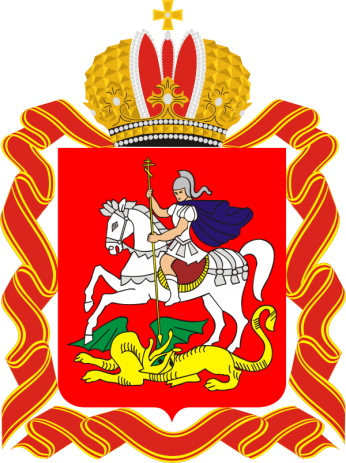 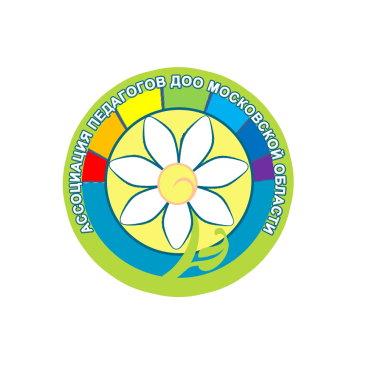 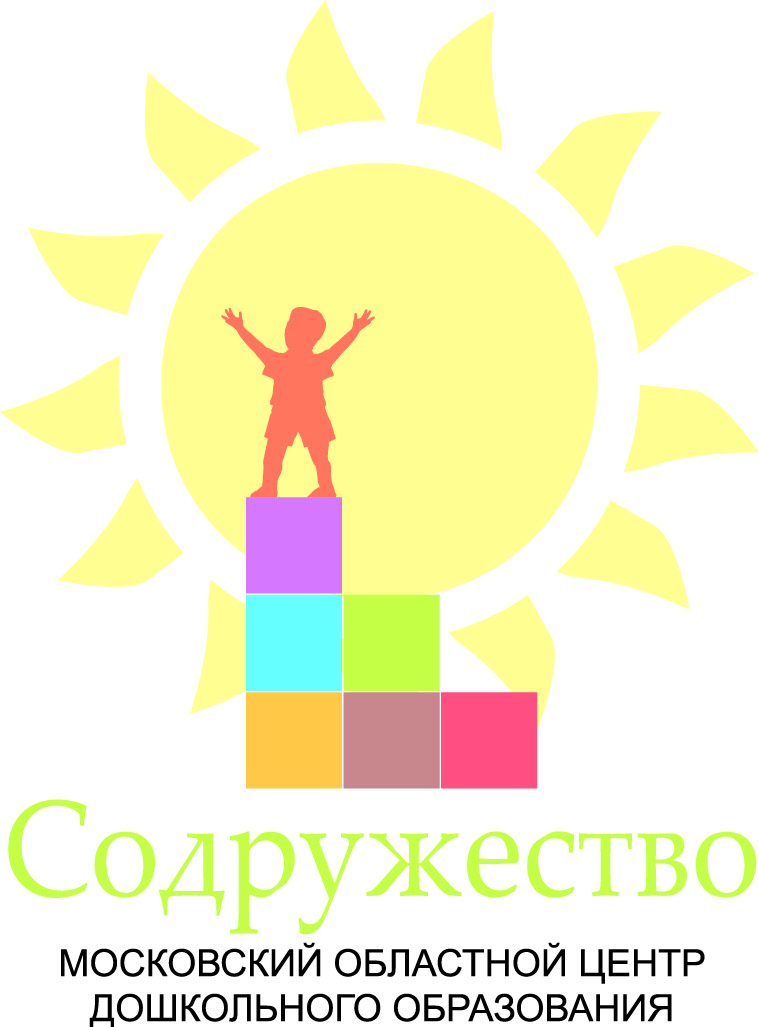 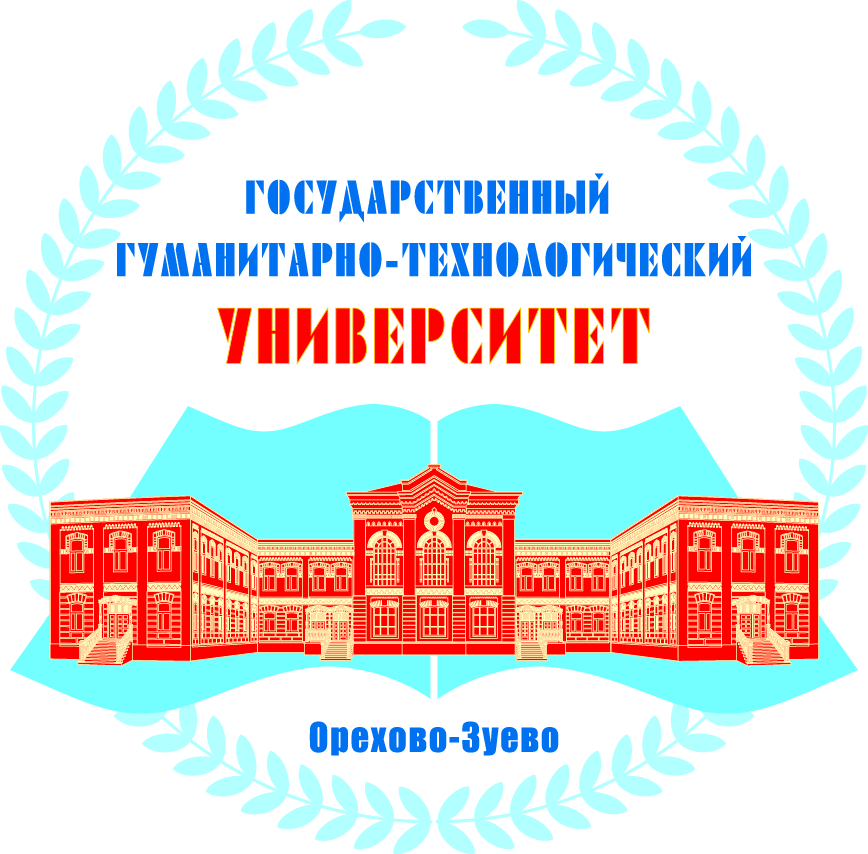 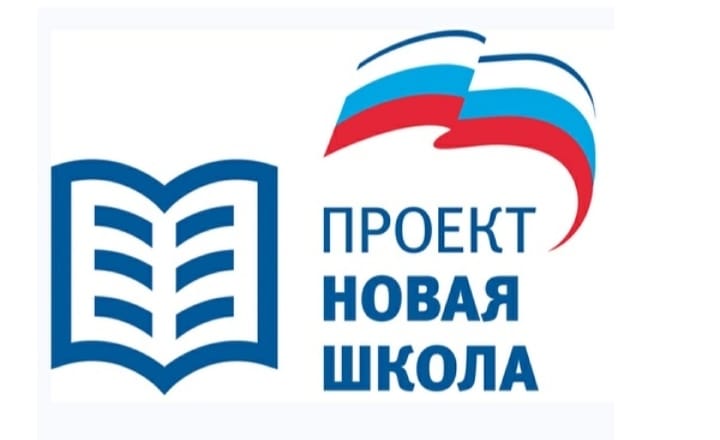 ПРОГРАММАМарафона педагогических достиженийДата проведения: 27 октября 2022 годаВремя проведения: 10.00-13.00Место проведения: МДОУ детский сад № 28 «Аистенок»                                   (г. Подольск, ул. Генерала Стрельбицкого, д. 14)Цель: Совершенствование региональной системы поддержки инновационной деятельности в сфере образования с использованием потенциала региональных педагогических сообществ.Целевая аудитория: победители и лауреаты муниципальных, региональных всероссийских конкурсов, педагоги дошкольных образовательных организаций, активные участники федеральных и региональных проектов, молодые педагоги Подмосковья.№ п/пВремяТема выступленийКонкурс/проектВыступающий/ ответственный 19.30-10.00Встреча гостей. Регистрация участников Марафона. Кофе-брейк.Встреча гостей. Регистрация участников Марафона. Кофе-брейк.Администрация ДОУ № 28 «Аистенок» Г.о. Подольск210.00-10.05Открытие Марафона педагогических достижений. Танцевальная композиция «Детский сад».Открытие Марафона педагогических достижений. Танцевальная композиция «Детский сад».Кирпичева Марина Николаевна, инструктор по физ. культуре ДОУ № 28 «Аистенок» Г.о. ПодольскI блок. Региональные конкурсы (музыкальный зал)I блок. Региональные конкурсы (музыкальный зал)I блок. Региональные конкурсы (музыкальный зал)I блок. Региональные конкурсы (музыкальный зал)I блок. Региональные конкурсы (музыкальный зал)310.05-10.15Представление опыта работы «Детский сад – территория успеха»Лучший детский сад ПодмосковьяПримерова Светлана Викторовна, заведующий, Конарева Марина Геннадьевна, ст. воспитатель ДОУ № 28 «Аистенок» Г.о. Подольск410.15-10.20Представление опыта работы «Как хорошо у нас в саду!»Лучший детский сад ПодмосковьяУмерова Оксана Михайловна, старший воспитатель МАОУ Востряковский лицей № 1 г.о. Домодедово510.20-10.30Представление опыта работы «Лучший детский сад Московской области 2022»Лучший детский сад ПодмосковьяВавилова Ольга Сергеевна, педагог-психолог МАДОУ «Детский сад № 2 «Колобок» Ленинский район610.30-10.35Презентация социальных проектовМы вместеКвитницкая Ольга Викторовна, старший воспитатель дошкольного отделения МОУ «Лицей № 1 пос. Львовский» Г.о. Подольск710.35-10.45Представление опыта работы «Формирование нравственно-патриотических чувств у старших дошкольников» на примере социального проекта «Наследие героев – правнукам Победы»Мы вместеБелова Елена Викторовна, зам. заведующего по ВМР, Орлова Татьяна Эриковна, методист МДОУ ЦРР – детский сад № 48 «Ласточка» г.о. Серпухов 810.45-10.55Презентация проектной деятельности «STEM-векторы обновления условий и содержания образовательной деятельности в дошкольном образовании на примере проекта «Времен связующая нить»РИПЭберлин Евгения Анатольевна, зам. директора по дошк. образ., Думенко Светлана Валерьевна, старший воспитатель дошкольного отделения МОУ СОШ № 36 Г.о. Подольск910.55-11.15Мастер-класс «Работа в центрах активности в ходе реализации проекта «Веселый шарик»ОткрытиеБоганская Мария Александровна, воспитатель, Вязникова Марина Вячеславовна, педагог-психолог дошкольного отделения МОУ Толбинская школа Г.о. ПодольскII блок. Конкурс «Воспитатель года Подмосковья» (по подгруппам)II блок. Конкурс «Воспитатель года Подмосковья» (по подгруппам)II блок. Конкурс «Воспитатель года Подмосковья» (по подгруппам)II блок. Конкурс «Воспитатель года Подмосковья» (по подгруппам)II блок. Конкурс «Воспитатель года Подмосковья» (по подгруппам)1011.20-11.45Педагогическое мероприятие с детьми «Использование в логопедической практике программы Smart Note book (на примере фрагментов индивидуальных занятий и занятий в мини-группах)»Воспитатель года ПодмосковьяЗюзина Евгения Андреевна, учитель-логопед дошкольного отделения МОУ «Гимназия Подольских курсантов» Г.о. Подольск1011.20-11.45Педагогическое мероприятие с детьми «Знаменитые люди России»Воспитатель года ПодмосковьяТкачева Анастасия Николаевна, воспитатель МОУ гимназия № 24 муниципального образования г.о. Люберцы1111.45-12.05Мастер-класс «Матрешкина ярмарка»Воспитатель года ПодмосковьяКаргашилова Елена Ивановна, старший воспитатель МБОУ гимназия № 7 г. Чехов1111.45-12.05Мастер-класс«Хоппинг для детей дошкольного возраста»Воспитатель года ПодмосковьяЕрмакова Елена Владимировна, инструктор по физической культуре МАДОУ детский сад «Детство» КотельникиIII блок. Всероссийские конкурсы и региональные проекты (музыкальный зал)III блок. Всероссийские конкурсы и региональные проекты (музыкальный зал)III блок. Всероссийские конкурсы и региональные проекты (музыкальный зал)III блок. Всероссийские конкурсы и региональные проекты (музыкальный зал)III блок. Всероссийские конкурсы и региональные проекты (музыкальный зал)1212.10-12.20Представление опыта работы «Территория возможностей»Воспитатели РоссииЕремина Людмила Валерьевна, инструктор по физ. культуре дошкольного отделения МОУ СОШ № 27 Г.о. Подольск1312.20-12.30Презентация проектной деятельности «Эффективная организация проектной деятельности как средство достижения результатов дошкольной образовательной организации»8 жемчужин дошкольного образованияВасиленко Марина Юрьевна, методист, заведующий отделом МУ ДПО «Информационно-методический центр» Г.о. Подольск1412.30-12.40Презентация проектной деятельности «Роль консультационного центра в решении задач Федерального проекта «Современная школа» национального проекта «Образование»Консульта-ционный центр нацпроекта «Образование»Жильцова Светлана Петровна, зам. директора по дошкольному образованию МОУ «Лицей № 1 пос. Львовский» Г.о. Подольск1512.40-12.50Презентация «Организация проектной деятельности в процессе реализации тематических недель»Предшкола: новый стандарт детского садаПанфилова Наталья Матвеевна, старший воспитатель дошкольного отделения МОУ «Гимназия № 7» Г.о. Подольск1612.50-13.00Подведение итогов.Обмен мнениями.Подведение итогов.Обмен мнениями.